В соответствии с постановлением Губернатора Камчатского края от 29.09.2020 № 178 «Об изменении структуры исполнительных органов государственной власти Камчатского края» и в целях уточнения состава аттестационной комиссии Агентства лесного хозяйства Камчатского края  П Р И К А З Ы В А Ю:1. Внести в приказ Агентства лесного хозяйства и охраны животного мира Камчатского края от 18.10.2011 № 137-пр «Об аттестационной комиссии Агентства лесного хозяйства и охраны животного мира Камчатского края» следующие изменения:1) в наименовании после слов «лесного хозяйства» исключить слова «и охраны животного мира»;2) в преамбуле после слов «лесного хозяйства» исключить слова «и охраны животного мира»;3) в частях 1, 2, 3 после слов «лесного хозяйства» исключить слова «и охраны животного мира»;4) в приложении:а) приложение № 1 изложить в редакции согласно приложению к настоящему приказу;б) в приложении № 2 по тексту после слов «лесного хозяйства» исключить слова «и охраны животного мира»;в) по тексту приложений № 1, 2, 3, 4, 5, 6, 7, 8 после слов «лесного хозяйства» по тексту слова «и охраны животного мира» исключить.2. Настоящий приказ вступает в силу через 10 дней после его официального опубликования.Врио руководителя Агентства						  А.В. Лебедько                                                                         Приложение к приказу Агентства                                                                           лесного хозяйства Камчатского края от «__» _______2020 № _____ - пр«Приложение № 1 к приказу Агентства лесного хозяйства и охраны животного мира Камчатского края от 18.10.2011 № 137 - прСостав аттестационной комиссииАгентства лесного хозяйства Камчатского края<1> Кандидатуры государственных гражданских служащих включаются в состав комиссии правовым актом Агентства лесного хозяйства Камчатского края не позднее 1 рабочего дня до дня заседания комиссии.<2> Кандидатуры представителей научных, образовательных и других организаций, приглашаемые Главным управлением государственной службы Губернатора и Правительства Камчатского края по запросу руководителя Агентства лесного хозяйства Камчатского края, включаются в состав комиссии правовым актом Агентства лесного хозяйства Камчатского края не позднее 1 дня до дня заседания комиссии. Число независимых экспертов должно составлять не менее одной четверти от общего числа членов конкурсной комиссии.»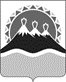 АГЕНТСТВО ЛЕСНОГО ХОЗЯЙСТВА КАМЧАТСКОГО КРАЯПРИКАЗАГЕНТСТВО ЛЕСНОГО ХОЗЯЙСТВА КАМЧАТСКОГО КРАЯПРИКАЗАГЕНТСТВО ЛЕСНОГО ХОЗЯЙСТВА КАМЧАТСКОГО КРАЯПРИКАЗАГЕНТСТВО ЛЕСНОГО ХОЗЯЙСТВА КАМЧАТСКОГО КРАЯПРИКАЗАГЕНТСТВО ЛЕСНОГО ХОЗЯЙСТВА КАМЧАТСКОГО КРАЯПРИКАЗАГЕНТСТВО ЛЕСНОГО ХОЗЯЙСТВА КАМЧАТСКОГО КРАЯПРИКАЗ№г. Петропавловск-Камчатскийг. Петропавловск-Камчатскийг. Петропавловск-Камчатскийг. Петропавловск-КамчатскийО внесении изменений в приказ  Агентства лесного хозяйства и охраны животного мира Камчатского края от 18.10.2011  № 137-пр «Об аттестационной комиссии Агентства лесного хозяйства и охраны животного мира Камчатского края»О внесении изменений в приказ  Агентства лесного хозяйства и охраны животного мира Камчатского края от 18.10.2011  № 137-пр «Об аттестационной комиссии Агентства лесного хозяйства и охраны животного мира Камчатского края»О внесении изменений в приказ  Агентства лесного хозяйства и охраны животного мира Камчатского края от 18.10.2011  № 137-пр «Об аттестационной комиссии Агентства лесного хозяйства и охраны животного мира Камчатского края»О внесении изменений в приказ  Агентства лесного хозяйства и охраны животного мира Камчатского края от 18.10.2011  № 137-пр «Об аттестационной комиссии Агентства лесного хозяйства и охраны животного мира Камчатского края»О внесении изменений в приказ  Агентства лесного хозяйства и охраны животного мира Камчатского края от 18.10.2011  № 137-пр «Об аттестационной комиссии Агентства лесного хозяйства и охраны животного мира Камчатского края»ЛебедькоАндрей Валерьевич- заместитель руководителя Агентства лесного хозяйства Камчатского края (далее – Агентство), председатель комиссии;ЛитвиненкоВалерия Евгеньевна - начальник отдела организационно-правового обеспечения Агентства, заместитель председателя комиссии;КуклинаИрина Владимировна- главный специалист – эксперт отдела организационно-правового обеспечения Агентства, секретарь комиссии;ДомышеваЕлена Владимировна - начальник отдела экономики и бухгалтерского учета Агентства, член комиссии;ФиличкинаАнна Николаевна- главный советник отдела государственной службы Главного управления государственной службы Губернатора и Правительства Камчатского края (по согласованию), член комиссии; - уполномоченные представителем нанимателя государственные гражданские служащие Агентства из подразделения, в котором государственный гражданский служащий, подлежащий аттестации, замещает должность государственной гражданской службы <1>;- независимые эксперты - специалисты по вопросам, связанным с государственной гражданской службой <2>.